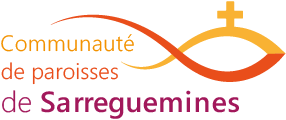 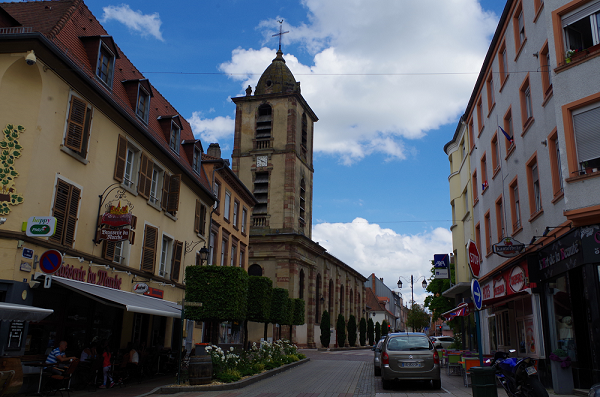 Découvrez notre nouveau site : paroisses-sarreguemines.frCommunauté de paroisses de SarregueminesPresbytère Saint-Nicolas1 rue de l’église 57200 SarregueminesTél : 03 87 98 05 41secretariatstnicolas@free.frAccueilPresbytère Saint-Nicolas 1 rue de l’église, 57200 Sarreguemines Lundi-vendredi 9h30-11h30 et 14h30-17h
Samedi 9h30-11h30Ouverture des églisesSaint-Nicolas : tous les jours 8h-18hSauf dimanche 17h-20hAutres églises : aux horaires de messeEglises de SarregueminesSaint-Nicolas 1 rue de l’égliseSacré-Cœur63 rue Clémenceau Saint-Denis171 rue Maréchal Foch Saint-WalfriedPlace du Chanoine KirchSaint-BarbeRue de FolpersvillerN-D de BeausoleilRue des EtangsMESSESSAMEDI - DIMANCHESamedi18h Saint-Walfried18h30 Saint-Nicolas Dimanche9h30 Saint-Denis10h N-D du Blauberg10h45 Sacré-Cœur11h Sainte-Barbe18h30 Saint-NicolasMESSE EN SEMAINE Lundi16h N-D du Blauberg 18h30 Saint-DenisMardi9h15 Saint-Nicolas17h N-D du BlaubergMercredi18h30 Saint-WalfriedJeudi7h Saint-Nicolas (1er du mois)17h N-D du Blauberg18h30 N-D de Beausoleil Vendredi9h15 Saint-Nicolas+ Logos Bonnenouvelle.fr Fidesprint